Сведения, подтверждающие общественно-профессиональное признание результатов реализации программы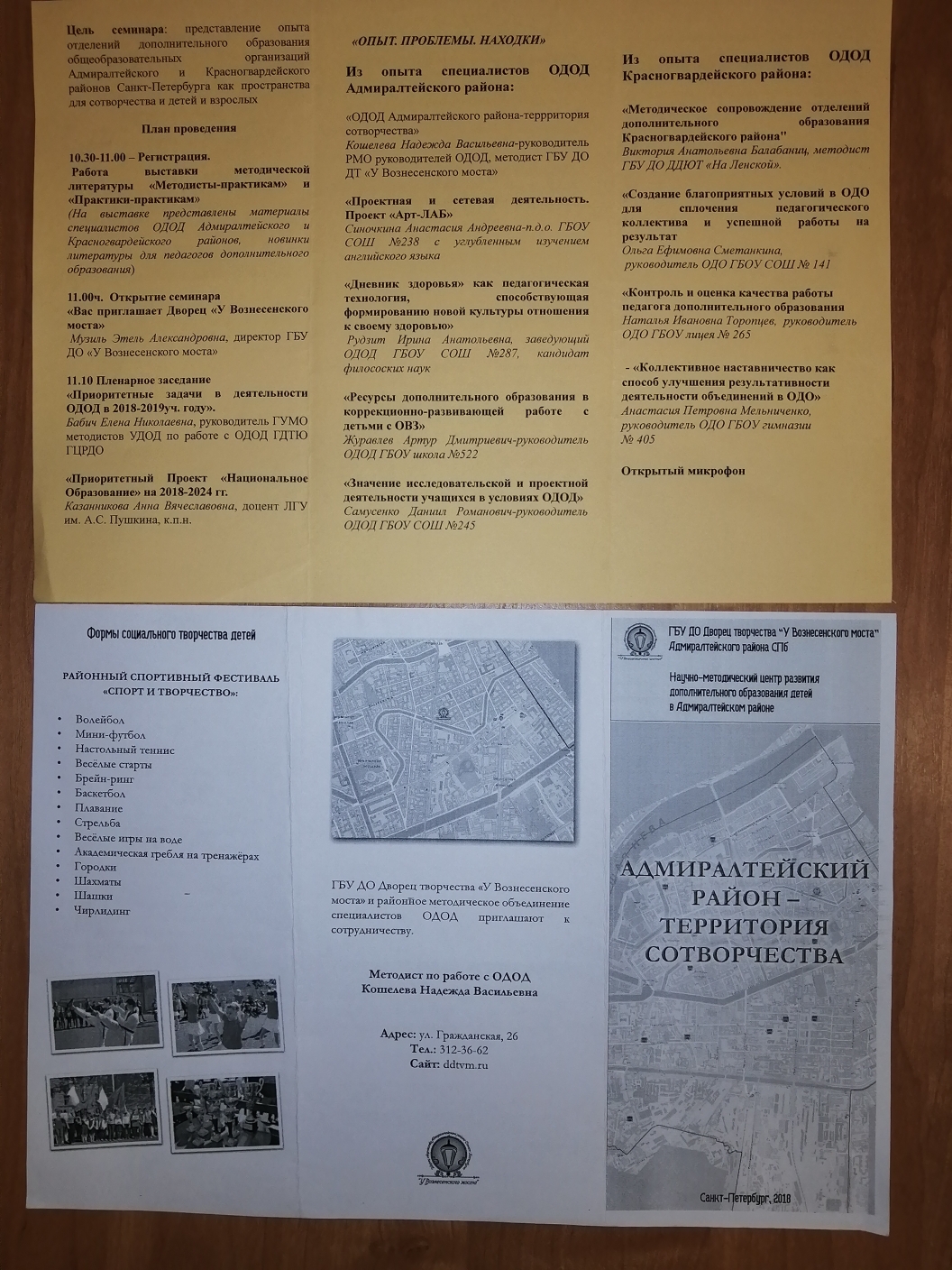 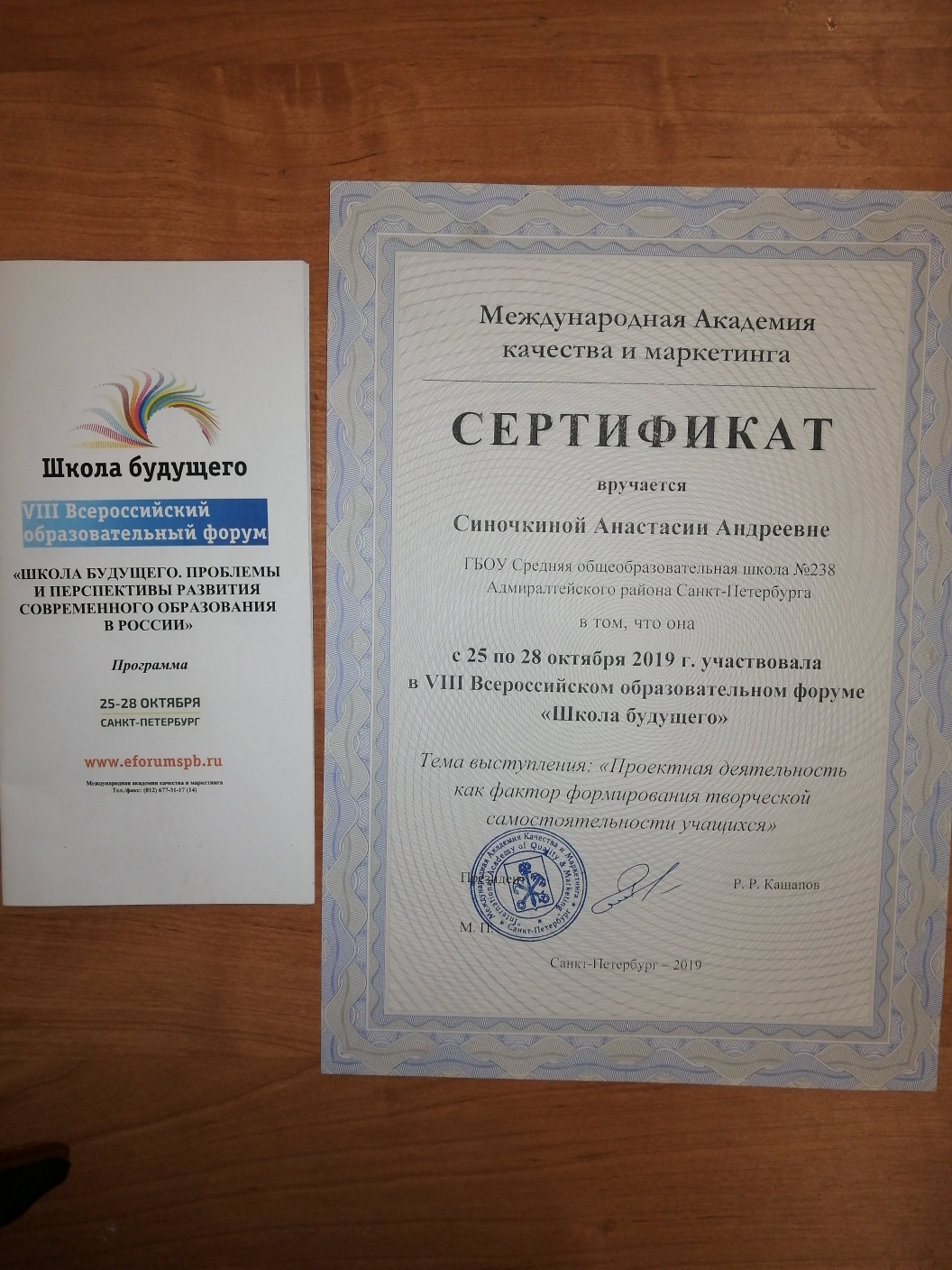 